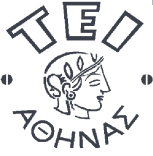 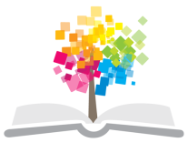 Ανοικτά Ακαδημαϊκά ΜαθήματαΤεχνολογικό Εκπαιδευτικό Ίδρυμα ΑθήναςΕιδικά Θέματα Χωρικών Βάσεων Δεδομένων-ΕΕνότητα  12: Ένταξη - Δημιουργία Βάσεων Χωρικών Δεδομένων - ΣΓΠ σε Συστήματα (ενεργειών / διαδικασιών / παραγωγής, πληροφοριών, αποφάσεων) και Οργανώσεις: οι ρόλοι τους και οι αλληλοσυσχετίσεις τους - ΕπίλυσηΔήμος Πανταζής Dr, MSc, Αγρ.Τοπ.Μηχ. ΑΠΘ - Καθηγητής ΤΕΙ ΑθήναςΤμήμα πολιτικών Μηχανικών ΤΕ και Μηχανικών Τοπογραφίας & Γεωπληροφορικής ΤΕΚατεύθυνση Μηχανικών Τοπογραφίας και Γεωπληροφορικής ΤΕΕαρινό Εξάμηνο (2014 – 2015)ΕΙΔΙΚΑ ΘΕΜΑΤΑ ΒΑΣΕΩΝ ΧΩΡΙΚΩΝ ΔΕΔΟΜΕΝΩΝ ΚΑΙ ΘΕΩΡΙΑ ΣΥΣΤΗΜΑΤΩΝΕΡΓΑΣΤΗΡΙΟΥΠΕΥΘΥΝΟΣ ΕΡΓΑΣΤΗΡΙΟΥ : Δήμος Ν. ΠΑΝΤΑΖΗΣ-------------------------------------------------------------------------------------------------------ΕΠΙΛΥΣΗ ΑΣΚΗΣΗΣ : Δήμος Ν. ΠΑΝΤΑΖΗΣΠοιος είναι ο σκοπός της μελέτης Δημιουργία (ανάλυση – σχεδιασμός- υλοποίηση – εγκατάσταση - συντήρηση) ενός αυτοματοποιημένου ΣΓΠ βασισμένο σε μια σειρά χωρικών βάσεων δεδομένων, έχοντας σαν στόχο την προστασία της ποιότητας των ποτάμιων νερών, δεδομένης της συνεχούς χειροτέρευσής της. ΑΝΑΛΥΣΗ συστήματος (ΑΝΑΓΚΩΝ)Σκοπός του ΣυστήματοςΥποβοήθηση των ενεργειών / διαδικασιών λήψης αποφάσεων / προστασία της ποιότητας των ποτάμιων υδάτων. Διαχείριση των σχετικών πληροφοριώνΣτόχοι του ΣυστήματοςΑπεικόνιση του υδρογραφικού δικτύουΑποθήκευση, ενημέρωση, διάχυση και διαχείριση όλων των απαραίτητων σχετικών δεδομένωνΚατασκευή χαρτών ποιότητας νερών / άλλων θεματικών χαρτώνΒοήθεια στην λήψη αποφάσεων σε καταστάσεις κρίσεων (crisis management) – [ περίπτωση ατυχήματος μόλυνσης – ρύπανσης]Από τι θα αποτελείται  το σύστημα ;Που θα εγκατασταθεί το σύστημα ;Με ποια δεδομένα θα λειτουργεί το σύστημα ;Τι είδους δεδομένα θα χρειάζεται το σύστημα ;Ποιες ενέργειες θα εκτελεί το σύστημα ; πότε ;Ποιο θα είναι το “output” του συστήματος ; πότε ;Ποιος θα τροφοδοτεί με δεδομένα το σύστημα;Ποιο θα είναι το κόστος του συστήματος ; (κόστος σχεδιασμού, κόστος υλοποίησης, κόστος λειτουργίας, κόστος ενημέρωσης ΒΔ και λογισμικών)Σε τι θα χρησιμέψει η υλοποίηση του συστήματος; Είναι πράγματι απαραίτητο; Μελέτη κόστους - ωφέλειας. Ποιο θα είναι το χρονοδιάγραμμα των ενεργειών για την υλοποίηση του.Ενέργειες – Υποβοήθηση ενεργειώνΑπαραίτητα δεδομέναΑποφάσειςΑπαραίτητα δεδομέναΡοές ΔεδομένωνΣημειώματαΣημείωμα ΑναφοράςCopyright Τεχνολογικό Εκπαιδευτικό Ίδρυμα Αθήνας, Δήμος Πανταζής 2014. Δήμος Πανταζής. «Eιδικά θέματα βάσεων χωρικών δεδομένων και θεωρία συστημάτων - Ε. Ενότητα 12: Ένταξη - Δημιουργία Βάσεων Χωρικών Δεδομένων - ΣΓΠ σε Συστήματα (ενεργειών / διαδικασιών / παραγωγής, πληροφοριών, αποφάσεων) και Οργανώσεις: οι ρόλοι τους και οι αλληλοσυσχετίσεις τους- Επίλυση». Έκδοση: 1.0. Αθήνα 2014. Διαθέσιμο από τη δικτυακή διεύθυνση: ocp.teiath.gr.Σημείωμα ΑδειοδότησηςΤο παρόν υλικό διατίθεται με τους όρους της άδειας χρήσης Creative Commons Αναφορά, Μη Εμπορική Χρήση Παρόμοια Διανομή 4.0 [1] ή μεταγενέστερη, Διεθνής Έκδοση.   Εξαιρούνται τα αυτοτελή έργα τρίτων π.χ. φωτογραφίες, διαγράμματα κ.λ.π.,  τα οποία εμπεριέχονται σε αυτό και τα οποία αναφέρονται μαζί με τους όρους χρήσης τους στο «Σημείωμα Χρήσης Έργων Τρίτων».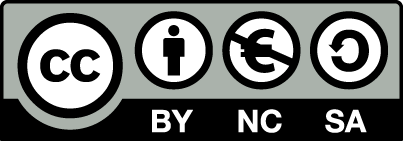 [1] http://creativecommons.org/licenses/by-nc-sa/4.0/ Ως Μη Εμπορική ορίζεται η χρήση:που δεν περιλαμβάνει άμεσο ή έμμεσο οικονομικό όφελος από την χρήση του έργου, για το διανομέα του έργου και αδειοδόχοπου δεν περιλαμβάνει οικονομική συναλλαγή ως προϋπόθεση για τη χρήση ή πρόσβαση στο έργοπου δεν προσπορίζει στο διανομέα του έργου και αδειοδόχο έμμεσο οικονομικό όφελος (π.χ. διαφημίσεις) από την προβολή του έργου σε διαδικτυακό τόποΟ δικαιούχος μπορεί να παρέχει στον αδειοδόχο ξεχωριστή άδεια να χρησιμοποιεί το έργο για εμπορική χρήση, εφόσον αυτό του ζητηθεί.Διατήρηση ΣημειωμάτωνΟποιαδήποτε αναπαραγωγή ή διασκευή του υλικού θα πρέπει να συμπεριλαμβάνει:το Σημείωμα Αναφοράςτο Σημείωμα Αδειοδότησηςτη δήλωση Διατήρησης Σημειωμάτων το Σημείωμα Χρήσης Έργων Τρίτων (εφόσον υπάρχει)μαζί με τους συνοδευόμενους υπερσυνδέσμους.Επεξήγηση όρων χρήσης έργων τρίτωνΔιατήρηση ΣημειωμάτωνΟποιαδήποτε αναπαραγωγή ή διασκευή του υλικού θα πρέπει να συμπεριλαμβάνει:Το Σημείωμα ΑναφοράςΤο Σημείωμα ΑδειοδότησηςΤη δήλωση Διατήρησης Σημειωμάτων Το Σημείωμα Χρήσης Έργων Τρίτων (εφόσον υπάρχει) μαζί με τους συνοδευόμενους υπερσυνδέσμους.Το περιεχόμενο του μαθήματος διατίθεται με άδεια Creative Commons εκτός και αν αναφέρεται διαφορετικά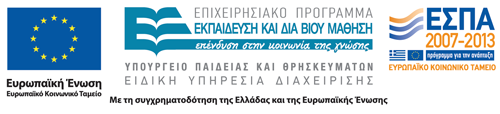 Το έργο υλοποιείται στο πλαίσιο του Επιχειρησιακού Προγράμματος «Εκπαίδευση και Δια Βίου Μάθηση» και συγχρηματοδοτείται από την Ευρωπαϊκή Ένωση (Ευρωπαϊκό Κοινωνικό Ταμείο) και από εθνικούς πόρους.Ανοικτά Ακαδημαϊκά ΜαθήματαΤεχνολογικό Εκπαιδευτικό Ίδρυμα ΑθήναςΤέλος ΕνότηταςΧρηματοδότησηΤο παρόν εκπαιδευτικό υλικό έχει αναπτυχθεί στα πλαίσια του εκπαιδευτικού έργου του διδάσκοντα.Το έργο «Ανοικτά Ακαδημαϊκά Μαθήματα στο ΤΕΙ Αθήνας» έχει χρηματοδοτήσει μόνο τη αναδιαμόρφωση του εκπαιδευτικού υλικού. Το έργο υλοποιείται στο πλαίσιο του Επιχειρησιακού Προγράμματος «Εκπαίδευση και Δια Βίου Μάθηση» και συγχρηματοδοτείται από την Ευρωπαϊκή Ένωση (Ευρωπαϊκό Κοινωνικό Ταμείο) και από εθνικούς πόρους.©Δεν επιτρέπεται η επαναχρησιμοποίηση του έργου, παρά μόνο εάν ζητηθεί εκ νέου άδεια από το δημιουργό.διαθέσιμο με άδεια CC-BYΕπιτρέπεται η επαναχρησιμοποίηση του έργου και η δημιουργία παραγώγων αυτού με απλή αναφορά του δημιουργού.διαθέσιμο με άδεια CC-BY-SAΕπιτρέπεται η επαναχρησιμοποίηση του έργου με αναφορά του δημιουργού, και διάθεση του έργου ή του παράγωγου αυτού με την ίδια άδεια.διαθέσιμο με άδεια CC-BY-NDΕπιτρέπεται η επαναχρησιμοποίηση του έργου με αναφορά του δημιουργού. Δεν επιτρέπεται η δημιουργία παραγώγων του έργου.διαθέσιμο με άδεια CC-BY-NCΕπιτρέπεται η επαναχρησιμοποίηση του έργου με αναφορά του δημιουργού. Δεν επιτρέπεται η εμπορική χρήση του έργου.διαθέσιμο με άδεια CC-BY-NC-SAΕπιτρέπεται η επαναχρησιμοποίηση του έργου με αναφορά του δημιουργού και διάθεση του έργου ή του παράγωγου αυτού με την ίδια άδεια. Δεν επιτρέπεται η εμπορική χρήση του έργου.διαθέσιμο με άδεια CC-BY-NC-NDΕπιτρέπεται η επαναχρησιμοποίηση του έργου με αναφορά του δημιουργού. Δεν επιτρέπεται η εμπορική χρήση του έργου και η δημιουργία παραγώγων του.διαθέσιμο με άδεια CC0 Public DomainΕπιτρέπεται η επαναχρησιμοποίηση του έργου, η δημιουργία παραγώγων αυτού και η εμπορική του χρήση, χωρίς αναφορά του δημιουργού.διαθέσιμο ως κοινό κτήμαΕπιτρέπεται η επαναχρησιμοποίηση του έργου, η δημιουργία παραγώγων αυτού και η εμπορική του χρήση, χωρίς αναφορά του δημιουργού.χωρίς σήμανσηΣυνήθως δεν επιτρέπεται η επαναχρησιμοποίηση του έργου.